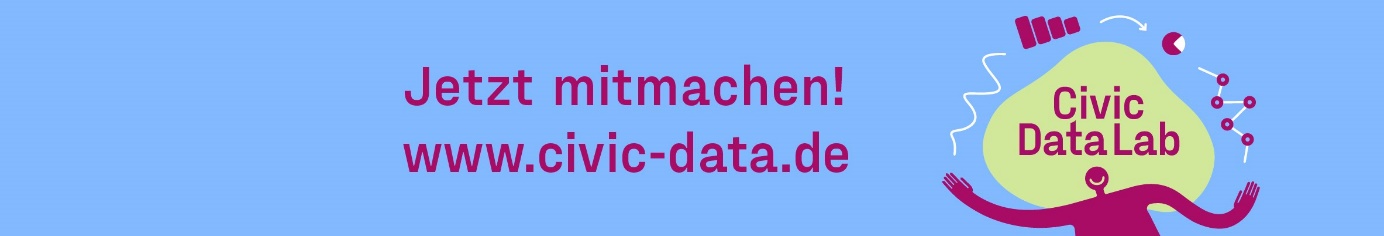 Dein Datenvorhaben im Civic Data Lab - 
Vorlage zum Einreichen Um euer Datenvorhaben zur Begleitung beim Civic Data Lab einzureichen, bitten wir euch, die untenstehenden Fragen zu beantworten, so gut ihr bisher könnt. Es kommt dabei nicht auf Vollständigkeit an. Wir möchten einen möglichst umfassenden Eindruck von eurem Vorhaben gewinnen und eine Grundlage für unsere nächsten Gespräche erarbeiten. Die Auswahl der zu begleitenden Vorhaben erfolgt am Ende nicht danach, wer die besten Antworten gibt, sondern danach, welche Vorhaben zu den Prinzipien des CDL passen.Die Prinzipien zur Auswahl von Datenvorhaben sind:Passung zum Civic Data Lab (PCDL)Beitrag zum Gemeinwohl, Wirk- und Anwendungspotenzial (BZG)Machbarkeit (MBK)Alternative Methoden und Technologien (AMT)Datensparsamkeit und Orientierung an Datenschutzkonformität (DS)Diskriminierungsprävention und ökologische Nachhaltigkeit (DÖN)Digitale Nachhaltigkeit und Nachnutzung (LNN)Die ausführlich beschriebenen Prinzipien zur Auswahl von Datenvorhaben sowie die Möglichkeit zur Einreichung eurer Antworten findet ihr unter www.civic-data.de/machen. Die Erklärungen der Prinzipien solltet ihr euch vor Einreichen der ausgefüllten Vorlagen durchlesen.Wenn ihr Fragen zu den Inhalten oder Prozessen rund um die Begleitung von Datenvorhaben beim CDL habt, kommt in die Datensprechstunde. Dafür könnt ihr einen passenden Termin unter zeeg.me/correlaid/ buchen.Bitte beantwortet folgende Fragen zu eurem Datenvorhaben:Wer seid ihr und was tut ihr in eurer Arbeit? (—> PCDL)Welches Problem möchtet ihr mit dem Datenvorhaben lösen? (—> BZG)Wie löst ihr mit dem Datenvorhaben das Problem? (—> BZG)Was passiert, wenn euer Vorhaben ein Erfolg wird? Was verändert sich bei wem? (—> BZG)Habt ihr schon eine erste Idee für einen technischen Lösungsansatz? (—> MBK)Wie könntet ihr eine ähnliche Wirkung ohne den Einsatz von Daten und Technologie erreichen? Was steht einer nicht-technischen Lösung entgegen? (—> AMT)Wie denkt ihr Inklusion und Diversität in eurem Vorhaben mit? (—> DÖN)Mit welchen Daten wollt ihr im Datenvorhaben arbeiten?  (—> DS)Gibt es die Daten schon oder sollen sie erhoben werden? (—> DS)Wer kann während der Umsetzung von euch das Datenvorhaben betreuen und welche Kompetenzen bringen diese Person(en) mit? (—> MBK)Was wollt ihr mit dem CDL erreichen? (—> PCDL)